Object OrganizationThere are some students for whom it may not be appropriate to use a card sort system. Such as is the case of very early learners who are working on tasks using 3-D objects.  In such cases, using cards to guide instruction may in fact impede fast paced instruction, because using the cards would require the instructor to then go search for the object with which they would have to perform the task.  In such cases, it is best to use an “object sort” as described below:Divide the bin drawer in two compartments using a piece of cardboard.  Another option may be to use two bins or two drawers if you are using a cart.
The objects would directly guide the instruction.
As you complete each task, move the object to the other side (or the other bin) as you do them so that you make sure to rotate through all items.  
It is helpful to keep smaller items in a smaller container for easy access.  In addition, small duplicate items (for matching and imitation) can be kept together by using Velcro
In addition, you should use posters that would have the easies listed so staff can quickly glance up at the tasks, as oppose to going through cards and then having to search for the item.
Once student has the skill generalized to novel, it can be transferred onto a card with the general instruction, since at that point it can be done with any item and it will no longer slow down instruction due to “searching for specific items” (e.g., “Put in” any item in any container, “Do this” tap any item on table)Example of a wall chart for Easies:   Note these are just examples.  The specific tasks will depend on what the individual students can do.Student Name____________ Imitation/Listener Response  - EasiesStudent Name- ____________________Imitation/Listener Response - EasiesGeneralized ImitationGeneralized Listener ResponseCurrent TargetsHere are some pictures for ideas of how to develop easy materials for students who have limited to no skills, so that materials can be made that vary across items however the demand or skill is the same across all of the different items.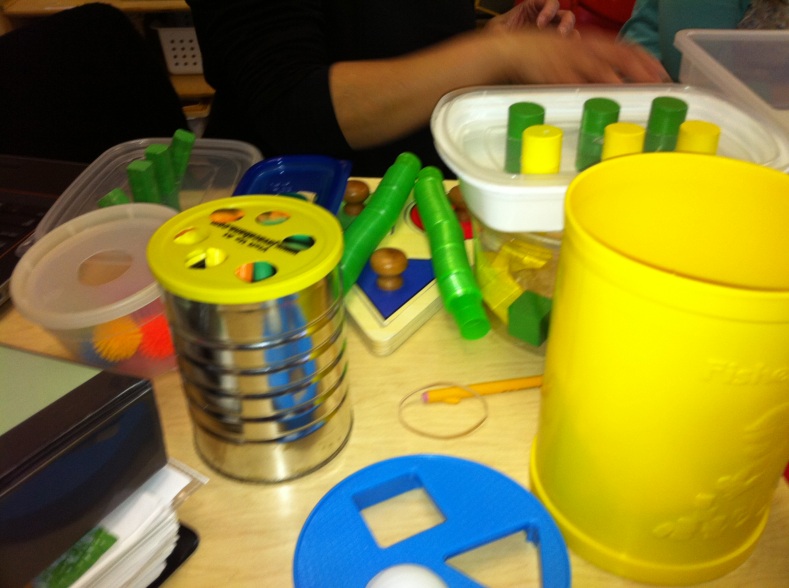 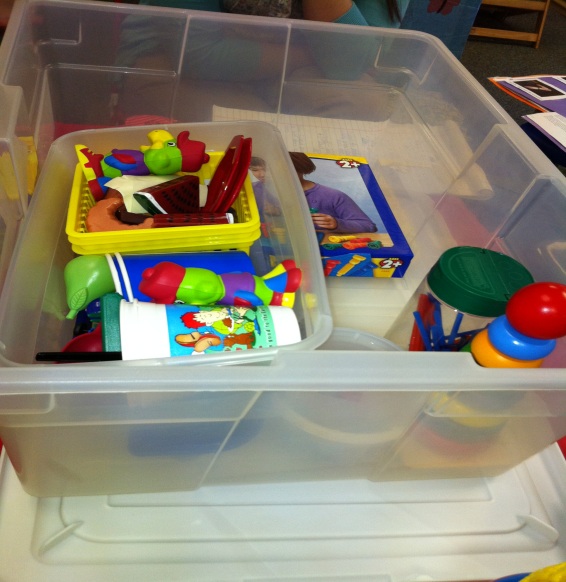 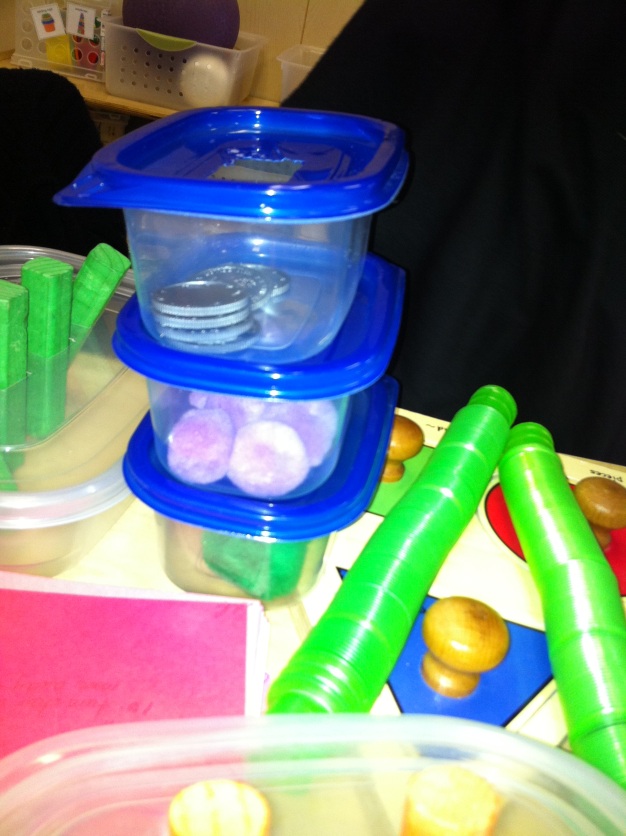 ItemActionItemActionBallGive (in student’s hand or on table)Put in (container held in front of student)Merry Go RoundPushPushBean bagPut in bowlMusic WheelPush Push button (held in front of student)BearPut in (container held in front of student)Give (from right side of the table)PegPut in bowlPut in (container held in front of student)Put in bowl (container held in front of student)BlockPut in bowlPut in basketGive (block in student’s hand, on table in front of student)Put in bowl (container held in front of student)PianoPush key Push key (held in front of student)BlockPut in bowlPut in basketGive (block in student’s hand, on table in front of student)Put in bowl (container held in front of student)Puzzle piecePut in puzzleBowlPut on plateRemotePush buttonPush button (held in front of student)Craft stickPut in basketRingPut on stackerCrayonPut in basketSpinner ToyPushPush button (held in front of student)CupGive (in student’s hand, on table in front of student or from right side of the table)SpoonPut in cupPut in cup (container held in front of student or from right side of table)Give (from right side of the table)EraserPut in (container held in front of student)Give (from right side of the table)Toolbox toyPushPull apartMarkerPut in (container held in front of student)Give (in student’s hand, on table in front of student or from right side of the table)Toy PhonePush buttonItemActionItemActionPut in: any item with container held in frontPut in: any item with container on table directly in frontPut in: any item with container held in front